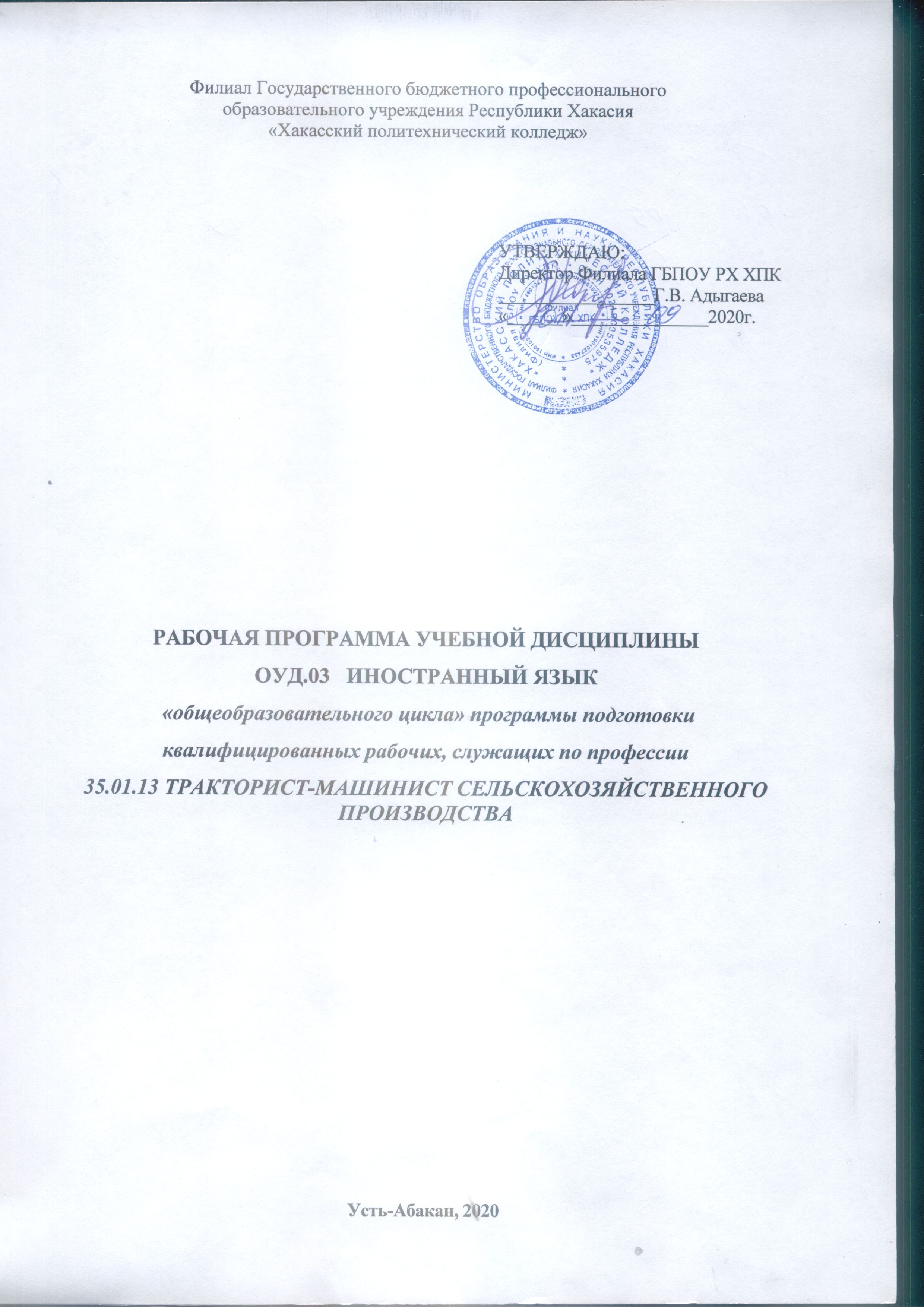 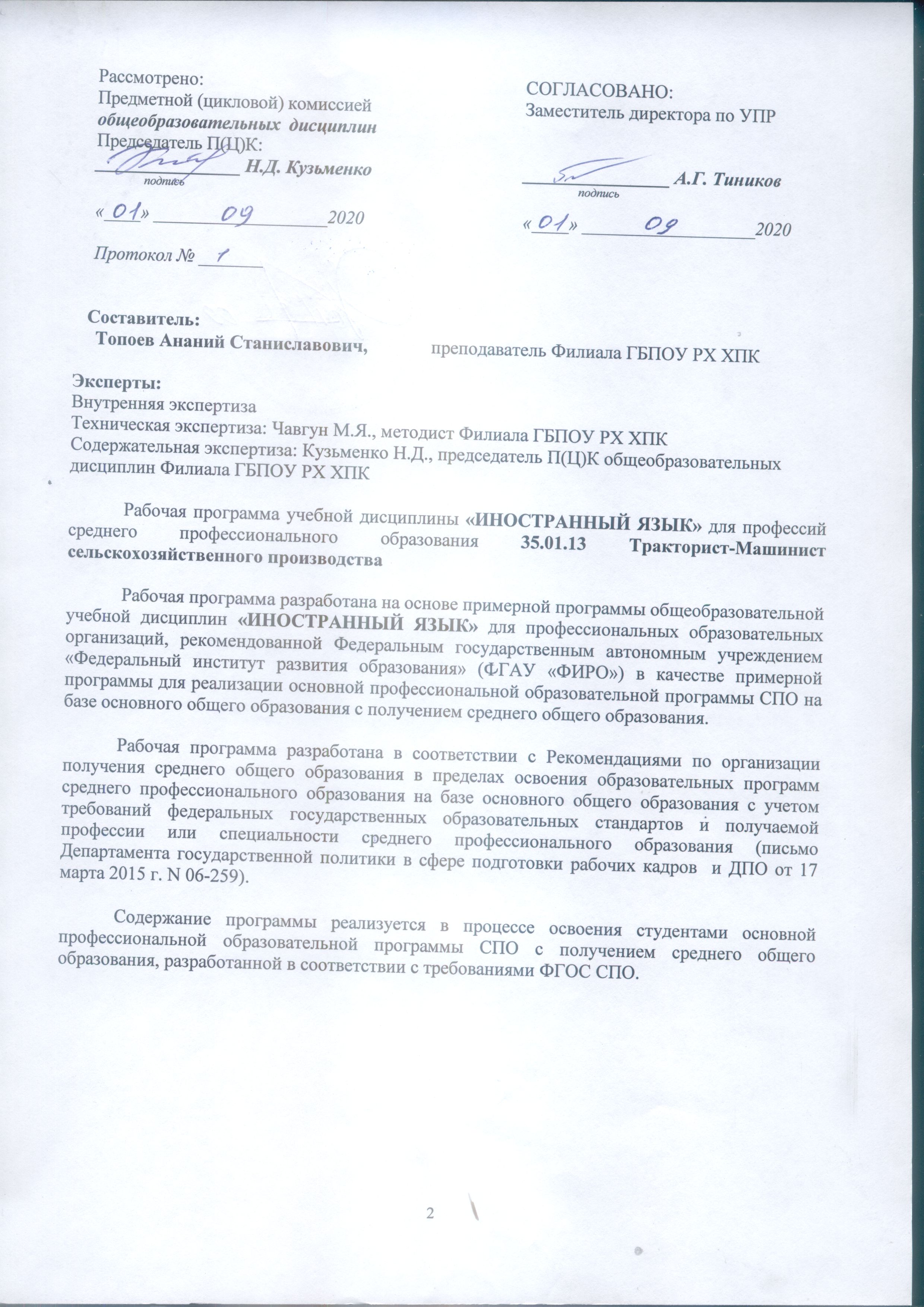 СОДЕРЖАНИЕПояснительная запискаПрограмма общеобразовательной учебной дисциплины «Английский язык» предназначена для изучения английского языка в профессиональных образовательных организациях, реализующих образовательную программу среднего общего образования в пределах освоения основной профессиональной образовательной программы (ОПОП) СПО на базе основного общего образования при подготовке квалифицированных рабочих, служащих.Программа разработана на основе требований ФГОС среднего общего образования, предъявляемых к структуре, содержанию и результатам освоения учебной дисциплины «Английский язык», и в соответствии с Рекомендациями по организации получения среднего общего образования в пределах освоения образовательных программ среднего профессионального образования на базе основного общего образования с учетом требований федеральных государственных образовательных стандартов и получаемой профессии или специальности среднего профессионального образования (письмо Департамента государственной политики в сфере подготовки рабочих кадров и ДПО Минобрнауки России от 17 марта 2015 г. № 06-259).Содержание программы учебной дисциплины «Английский язык» направлено на достижение следующих целей:• формирование представлений об английском языке как о языке международного общения и средстве приобщения к ценностям мировой культуры и национальных культур;• формирование коммуникативной компетенции, позволяющей свободно общаться на английском языке в различных формах и на различные темы, в том числе в сфере профессиональной деятельности, с учетом приобретенного словарного запаса, а также условий, мотивов и целей общения;• формирование и развитие всех компонентов коммуникативной компетенции: лингвистической, социолингвистической, дискурсивной, социокультурной, социальной, стратегической и предметной;• воспитание личности, способной  участвовать в общении на межкультурном уровне;• воспитание уважительного отношения к другим культурам и социальным субкультурам.В программу включено содержание, направленное на формирование у студентов компетенций, необходимых для качественного освоения ОПОП СПО на базе основного общего образования с получением среднего общего образования; программы подготовки квалифицированных рабочих, служащих (ППКРС).Программа учебной дисциплины «Английский язык» является основой для разработки рабочих программ, в которых профессиональные образовательные организации, реализующие образовательную программу среднего общего образования в пределах освоения ОПОП СПО на базе основного общего образования, уточняют содержание учебного материала, последовательность его изучения, тематику практических занятий, виды самостоятельных работ, распределение учебных часов с учетом специфики программ подготовки квалифицированных рабочих, служащих, осваиваемой профессии или специальности.Программа предполагает изучение британского варианта английского языка (произношение, орфография, грамматика, стилистика) с включением материалов и страноведческой терминологии из американских и других англоязычных источников, демонстрирующих основные различия между существующими вариантами английского языка.Программа может использоваться другими профессиональными образовательными организациями, реализующими образовательную программу среднего общего образования в пределах освоения ОПОП СПО на базе основного общего образования.общая характеристика учебной дисциплины 
«ИНОСТРАННЫЙ ЯЗЫК»Английский язык как учебная дисциплина характеризуется:направленностью на освоение языковых средств общения, формирование новой языковой системы коммуникации, становление основных черт вторичной языковой личности;интегративным характером — сочетанием языкового образования с элементарными основами литературного и художественного образования (ознакомление с образцами зарубежной литературы, драматургии, музыкального искусства, кино и др.);полифункциональностью — способностью выступать как целью, так и средством обучения при изучении других предметных областей, что позволяет реализовать в процессе обучения самые разнообразные межпредметные связи.Содержание учебной дисциплины направлено на формирование различных видов компетенций:лингвистической — расширение знаний о системе русского и английского языков, совершенствование умения использовать грамматические структуры и языковые средства в соответствии с нормами данного языка, свободное использование приобретенного словарного запаса;социолингвистической — совершенствование умений в основных видах речевой деятельности (аудировании, говорении, чтении, письме), а также в выборе лингвистической формы и способа языкового выражения, адекватных ситуации общения, целям, намерениям и ролям партнеров по общению;дискурсивной — развитие способности использовать определенную стратегию и тактику общения для устного и письменного конструирования и интерпретации связных текстов на английском языке по изученной проблематике, в том числе демонстрирующие творческие способности обучающихся;социокультурной — овладение национально-культурной спецификой страны изучаемого языка и развитие умения строить речевое и неречевое поведение адекватно этой специфике; умение выделять общее и различное в культуре родной страны и англоговорящих стран;социальной — развитие умения вступать в коммуникацию и поддерживать ее;стратегической — совершенствование умения компенсировать недостаточность знания языка и опыта общения в иноязычной среде;предметной — развитие умения использовать знания и навыки, формируемые в рамках дисциплины «Английский язык», для решения различных проблем.Содержание учебной дисциплины «Английский язык» делится на основное, которое изучается вне зависимости от профиля профессионального образования, и профессионально направленное, предназначенное для освоения профессий СПО и специальностей СПО технического, естественно-научного, социально-экономического и гуманитарного профилей профессионального образования.Основное содержание предполагает формирование у обучающихся совокупности следующих практических умений:заполнить анкету/заявление (например, о приеме на курсы, в отряд волонтеров, в летний/зимний молодежный лагерь) с указанием своих фамилии, имени, отчества, даты рождения, почтового и электронного адреса, телефона, места учебы, данных о родителях, своих умениях, навыках, увлечениях и т. п.;заполнить анкету/заявление о выдаче документа (например, туристической визы);написать энциклопедическую или справочную статью о родном городе по предложенному шаблону;составить резюме.Профессионально ориентированное содержаниенацелено на формирование коммуникативной компетенции в деловой и выбранной профессиональной сфере, а также на освоение, повторение и закрепление грамматических и лексических структур, которые наиболее часто используются в деловой и профессиональной речи.При этом к учебному материалу предъявляются следующие требования:аутентичность;высокая коммуникативная ценность (употребительность), в том числе в ситуациях делового и профессионального общения;познавательность и культуроведческая направленность;обеспечение условий обучения, близких к условиям реального общения (мотивированность и целенаправленность, активное взаимодействие, использование вербальных и невербальных средств коммуникации и др.).Организация образовательного процесса предполагает выполнение индивидуальных проектов, участие обучающихся в ролевых играх, требующих от них проявления различных видов самостоятельной деятельности: исследовательской, творческой, практико-ориентированной и др.Содержание учебной дисциплины «Английский язык» предусматривает освоение текстового и грамматического материала.Текстовый материал для чтения, аудирования и говорения должен быть информативным; иметь четкую структуру и логику изложения, коммуникативную направленность, воспитательную ценность; соответствовать речевому опыту и интересам обучающихся.Продолжительность аудиотекста не должна превышать 5 минут при темпе речи 200—250 слогов в минуту.Коммуникативная направленность обучения обусловливает использование следующих функциональных стилей и типов текстов: литературно-художественный, научный, научно-популярный, газетно-публицистический, разговорный.Отбираемые лексические единицы должны отвечать следующим требованиям:обозначать понятия и явления, наиболее часто встречающиеся в литературе различных жанров и разговорной речи;включать без эквивалентную лексику, отражающую реалии англоговорящих стран (денежные единицы, географические названия, имена собственные, меры веса, длины, обозначения времени, названия достопримечательностей и др.); наиболее употребительную деловую и профессиональную лексику, в том числе некоторые термины, а также основные речевые и этикетные формулы, используемые в письменной и устной речи в различных ситуациях общения;вводиться не изолированно, а в сочетании с другими лексическими единицами.Грамматический материалвключает следующие основные темы.Имя существительное. Образование множественного числа с помощью внешней и внутренней флексии; множественное число существительных, заимствованных из греческого и латинского языков; существительные, имеющие одну форму для единственного и множественного числа; чтение и правописание окончаний. Существительные исчисляемые и неисчисляемые. Употребление слов many, much, a lot of, little, a little, few, a few с существительными.Артикль. Артикли определенный, неопределенный, нулевой. Чтение артиклей. Употребление артикля в устойчивых выражениях, с географическими названиями, в предложениях с оборотом there+ to be.Имя прилагательное. Образование степеней сравнения и их правописание. Сравнительные слова и обороты than,  as . . . as, not so . . . as.Наречие.Образование степеней сравнения. Наречия, обозначающие количество, место, направление.Предлог.Предлоги времени, места, направления и др.Местоимение.Местоимения личные, притяжательные, указательные, неопределенные, отрицательные, возвратные, взаимные, относительные, вопросительные.Имя числительное.Числительные количественные и порядковые. Дроби. Обозначение годов, дат, времени, периодов. Арифметические действия и вычисления.Глагол. Глаголы to be, to have, to do, их значения как смысловых глаголов и функции как вспомогательных. Глаголы правильные и неправильные. Видовременные формы глагола, их образование и функции в действительном и страдательном залоге. Чтение и правописание окончаний в настоящем и прошедшем времени. Слова — маркеры времени. Обороты to be going to и there + to be в настоящем, прошедшем и будущем времени. Модальные глаголы и глаголы, выполняющие роль модальных. Модальные глаголы в этикетных формулах и официальной речи (Can/may I help you?, Should you have any questions . . . , Should you need any further information . . .и др.). Инфинитив, его формы. Герундий. Сочетания некоторых глаголов с инфинитивом и герундием (like, love, hate, enjoy и др.). Причастия I и II. Сослагательное наклонение.Вопросительные предложения.Специальные вопросы. Вопросительные предложения — формулы вежливости (Could you, please . . . ? Would you like . . . ?, Shall  I . . . ? и др.).Условные предложения.Условные предложения I, II и III типов. Условные предложения в официальной речи (It would be highly appreciated if you could/can . . .и др.).Согласование времен. Прямая и косвенная речь.Изучение общеобразовательной учебной дисциплины «Английский язык» завершается подведением итогов в форме дифференцированного зачета в рамках промежуточной аттестации студентов в процессе освоения ОПОП СПО на базе основного общего образования с получением среднего общего образования.Программой предусмотрена самостоятельная внеаудиторная работа, включающая работу по выполнению индивидуальных проектов.Примерные темы рефератов (докладов), индивидуальных  проектов по Английскому языкуЭкскурсия по родному городу (поселку).Путеводитель по Республике Хакасия.Презентация «Каким должен быть настоящий профессионал?».Условия жизни.Мой рабочий день.Современный колледж.Хобби. Досуг.Кулинария. Меню.Шопинг.Спортивная жизнь.Путешествие.Государственная символика России.Великобритания.Суеверия, традиции, обычаи.Жизнь в городе и в деревне.Культура и искусство.Семь чудес света.Моя профессияместо учебной дисциплины в учебном планеУчебная дисциплина «Английский язык» является учебным предметом обязательной предметной области «Иностранные языки» ФГОС среднего общего образования.В профессиональных образовательных организациях, реализующих образовательную программу среднего общего образования в пределах освоения ОПОП СПО на базе основного общего образования, учебная дисциплина «Английский язык» изучается в общеобразовательном цикле учебного плана ОПОП СПО на базе основного общего образования с получением среднего общего образования (ППКРС).В учебных планах ППКРС место учебной дисциплины «Английский язык» — в составе общих общеобразовательных учебных дисциплин, формируемых из обязательных предметных областей ФГОС среднего общего образования, для профессий СПО соответствующего профиля профессионального образования.Количество часов на освоение программы учебной дисциплины, формы промежуточной аттестации: тематический (поурочный) планСодержание учебной дисциплиныРаздел 1. Введение. Роль иностранного языка в профессиональной деятельности будущего специалиста. Английский язык – язык международного общения. Какие преимущества имеют специалисты, знающие иностранный язык. Описание людей (внешность, характер) . профессии и личностные качества человека. Имя существительное: его основные функции в предложении, имена существительные во множественном числе. Употребление артиклей. Местоимения – их виды.Студент должен знать: правила образования множественного числа существительных.  Артикли: определённые, неопределённые  – их употребление. Правила  образования притяжательного падежа существительных.Студент должен уметь: заменить выделенные слова соответствующими местоимениями, прочитать и понять с опорой на лексические единицы по теме урока. Выразить притяжательный падеж существительного с опорой на примеры. Образовать множественное число существительного с опорой на теоретический материал и примеры, реагировать на реплики приветствия и представления согласно правилам речевого этикета.Раздел 2. Цифры, числа, математические действия. Образование, правильное произношение цифр и чисел, целые числа и дроби, суффиксы числительных. Условные знаки математических действий. Грамматические понятия имени прилагательного, наречия, глагола. Степени сравнения прилагательных их образование. Система модальности глагола.Студент должен знать: правильное произношение цифр и чисел, математические действия. Грамматические понятия имени прилагательного, наречия, глагола. Степени сравнения прилагательных их образование. Система модальности глагола.Студент должен уметь: правильно произносить цифры и числа прочитать и перевести предложения с математическим действием с опорой на образцы.  Уметь образовывать степени прилагательного, уметь применять знания на практике.Раздел 3. Межличностные отношения. Взаимоотношения со сверстниками. Дружба. Мой лучший друг. Проблемы детей и родителей. Образование и употребление глаголов в PresentContinuous /  Рrogressive. Простые предложения, распространенные за счет однородных членов.Студент должен знать:  правила образования и употребление глаголов PresentContinuous /  Рrogressive. Правильное употребление в речи лексических единиц по теме.Студент должен уметь: образовать глаголы в PresentContinuous и построить предложения в данной форме. Прочитать и понять предложения по теме с опорой на базовые лексические единицы.Раздел 4. Человек. Здоровье. Спорт. Здоровый образ жизни. Диалог «У врача». Роль спорта в жизни общества. Современные спортивные игры. История Олимпийских игр. Современные спортивные игры. Мой любимый вид спорта. Безличные  предложения, сложносочиненные предложения с союзами.Студент должен знать:  различные виды спорта, современные спортивные игры, историю Олимпийских игр. Составлять вопросы, рассказы на основе прочитанного, с использованием новой лексики.Студент должен уметь: работать с базовым текстом по теме, использовать лексику при составлении рассказа .  составлять  безличные предложения  и предложения с союзами.Раздел 5. Город, деревня, инфраструктура.  Жизнь в городской местности, сельской местности. Понятие инфраструктуры. Её виды. Сложносочиненные предложения. Дифференциальные признаки глагола, инфинитива и инфинитивных оборотов.Студент должен знать:  основные лексические единицы по теме. Построение высказывания, с использованием речевых образцов. Дифференциальные признаки глагола, инфинитива и инфинитивных оборотов.Студент должен уметь: построить простое предложение с использованием лексики по теме. Выбрать требуемую форму глагола с опорой на грамматическую таблицу.Раздел 6. Профессионально-направленный профиль. Основные геометрические понятия и физические явления. Влияние физических явлений на трудовую деятельность выбранной профессии. Условные предложения. Страдательный залог.Студент должен знать:  правильное произношение геометрических понятий  и других лексических единиц по теме на английском языке.Студент должен уметь: правильно произносить числа и цифры, прочитать и перевести предложения на русский язык. Использовать грамматические понятия с опорой на образцы.Раздел 7. Природа, человек, климат, экология. Я и природа. Проблемы загрязнения окружающей среды. Защита окружающей среды. Междометия в английском языке. Типы предложений. Вопросительные предложения.Студент должен знать:  лексические единицы по теме их значение. Типы предложений. Вопросительные предложения.Студент должен уметь: прочитать, перевести определить время в предложении. Построить вопросительные и отрицательные предложения.Раздел 8. Научно-технический прогресс. Выдающиеся деятели науки, культуры, а так же в области автомобилестроения. Повелительное наклонение.Студент должен знать:  значение основных лексических единиц по теме. Повелительное наклонение.Студент должен уметь: понимать основное содержание познавательного текста по теме, выборочно извлекать необходимую информацию.Раздел 9. Профессионально направленный профиль. Устройство  и детали  автомобилей и механизмов. Роль выбранной профессии в промышленности. Общее устройство автомобиля.  Классификация .  Общее  устройство двигателей, криво-шатунного механизма. Роторно-поршневые, лопастные двигатели. Применение.Студент должен знать:  правильное произношение лексических единиц. Иметь представление об эквивалентах и их применение.Студент должен уметь: уметь перевести предложения на русский язык с изученной лексикой и грамматическими явлениями.Раздел 10. Повседневная жизнь. Условия жизни. Современная молодёжь. Её взгляды. Проблема молодежи и пути их решения. Субкультуры.Студент должен знать:  обсуждение образа жизни молодежи. Модальные глаголы. Значение и употребление. Употребление предлогов.Студент должен уметь: обсудить прочитанное. Сделать сравнительный анализ после прочитанного. Сделать разбор текста.Раздел 11. Досуг. Свободное время. Хобби. Выставки, музеи, театры. Чтение, музыка. Музыка Британии.Студент должен знать: лексические единицы по теме. Употребление предлогов. Студент должен уметь: выделять основную информацию из текста, заполнять таблицы по эталону сравнение и анализ.Раздел 12. Профессионально направленный профиль. Устройство и детали. Тепловые двигатели, газораспределения, система питания карбюраторных двигателей, система питания дизельных двигателей.Студент должен знать: лексические единицы по теме. Анализ сравнение.Студент должен уметь: чтение текстов, употребление лексики по теме, пересказ, чтение текстов. Сделать сравнительный анализ после прочитанного.Раздел 13. Навыки общественной жизни. Приветствие. Знакомство при встрече. Нормы правил поведения в общественных местах. Деловой этикет.Студент должен знать: лексические единицы по теме. Нормы правил поведения в общественных местах.Студент должен уметь: построить свои предложения по образцу. Прочитать и обсудить текст.Раздел 14. Культурные и национальные традиции, обычаи, праздники, краеведение. Географическое положение Великобритании, США, России. Культурные  и национальные праздники. Знаменитые города Великобритании, России. Достопримечательности.Студент должен знать: формирование навыков говорения. Лексические единицы по теме. Студент должен уметь: выделять основную информацию. Употреблять навыки говорения.Раздел 15.  Профессионально направленный профиль. Общее устройство автомобилей, тракторных механизмов.Студент должен знать: лексические единицы по теме. Употребление предлогов.Студент должен уметь: чтение текстов, употребление лексики по теме, пересказ, чтение текстов. Сделать сравнительный анализ после прочитанного.Раздел 16. Государственное и правовое устройство, правовые институты. Государственное устройство Великобритании, России, США. Система образования.Студент должен знать: лексические единицы по теме. Анализ сравнение.Студент должен уметь: выделить основную информацию из презентации по теме.Раздел 17.  Профессионально направленный профиль.  Инструкции и руководства. Инструкции по технике безопасности. Правила пользования грузового, легкового  автомобильного транспорта. Основные правила заполнения анкет.Студент должен знать: лексические единицы по технике безопасности. Основные правила техники безопасности. Раздел 18.  Профессионально направленный профиль.  Оборудование. Работа. Оборудования сельскохозяйственного транспорта, легкового транспорта, автобусного транспорта. Применение оборудования, их роль. Работа по устранению неполадок.Студент должен знать: Лексические единицы по теме. Типы предложений. Вопросительные предложения.Студент должен уметь: составить этапы применения и пользование материалов в письменной форме.Раздел 19.  Компьютерные технологии. Компьютерные технологии в автомобилестроении. Электрическая система. Компоненты электрической системы. Аккумулятор. Виды предохранителей. Отопление, системы отопления. Виды топлива. Вентиляция. Система вентиляции.    Кондиционирование. Охлаждение. Устранение неполадок. Современные системы диагностики автомобиля.Студент должен знать: Лексические единицы по теме. Студент должен уметь: выделять основную информацию. Вести диалог по теме.характеристика основных видов учебной деятельности ОБУЧАЮЩИХСЯ«Английский язык»СОДЕРЖАНИЕ ПРОФИЛЬНОЙ СОСТАВЛЯЮЩЕЙдля профессии 23.01.17 Мастер по ремонту и обслуживанию автомобилейПрофессионально ориентированное содержание нацелено на формирование коммуникативной компетенции в деловой и выбранной профессиональной сфере, а так же на освоение, повторение и закрепление грамматических и лексических структур, которые наиболее часто используются в деловой и профессиональной речи.Содержание учебной дисциплины «Английский язык» предусматривает освоение текстового и грамматического материала.Текстовый материал для чтения, аудирования и говорения должен быть информативным,  иметь четкую структуру и логику изложения, коммуникативную направленность;  соответствовать речевому опыту и интересам обучающихся.Продолжительность аудиотекста не должен превышать 5 минут при  темпе речи 200 – 250 слогов в минуту.Коммуникативная направленность обучения обуславливает использование следующих функциональных стилей и типов текстов: литературно-художественный, научный, научно-популярный, газетно-публицистический, разговорный.Отбираемые лексические единицы должны отвечать следующим требованиям:•	Обозначать наиболее употребляемую лексику профессионального направления, в том числе и некоторые термины.  •	Употреблять основные речевые и этикетные формулы.учебно-методическое и материально-техническое обеспечение программы учебной дисциплины «ИНОСТРАННЫЙ ЯЗЫК»Освоение программы учебной дисциплины «Английский язык» предполагает наличие в профессиональной образовательной организации, реализующей образовательную программу среднего общего образования в пределах освоения ОПОП СПО на базе основного общего образования, учебного кабинета, в котором имеется возможность обеспечить свободный доступ в Интернет во время учебного занятия и в период внеучебной деятельности обучающихся.Помещение кабинета должно удовлетворять требованиям Санитарно-эпидемиологических правил и нормативов (СанПиН 2.4.2 № 178-02) и быть оснащено типовым оборудованием, указанным в настоящих требованиях, в том числе специализированной учебной мебелью и средствами обучения, достаточными для выполнения требований к уровню подготовки обучающихся.В кабинете должно быть мультимедийное оборудование, посредством которого участники образовательного процесса могут просматривать визуальную информацию по английскому языку, создавать презентации, видеоматериалы, иные документы.В состав учебно-методического и материально-технического обеспечения программы учебной дисциплины «Английский язык» входят:• наглядные пособия (комплекты учебных таблиц, плакатов, портретов выдающихся ученых, поэтов, писателей и др.);• информационно-коммуникативные средства;• экранно-звуковые пособия;• комплект технической документации, в том числе паспорта на средства обучения, инструкции по их использованию и технике безопасности;• библиотечный фонд.В библиотечный фонд входят учебники и учебно-методические комплекты (УМК), обеспечивающие освоение учебной дисциплины «Английский язык», рекомендованные или допущенные для использования в профессиональных образовательных организациях, реализующих образовательную программу среднего общего образования в пределах освоения ОПОП СПО на базе основного общего образования.Библиотечный фонд может быть дополнен энциклопедиями, справочниками, научной и научно-популярной, художественной и другой литературой по вопросам языкознания.В процессе освоения программы учебной дисциплины «Английский язык» студенты должны иметь возможность доступа к электронным учебным материалам по английскому языку, имеющимся в свободном доступе в сети Интернет (электронные книги, практикумы, тесты, материалы ЕГЭ и др.).Рекомендуемая литератураДля студентовАнглийский язык. 10 класс: учеб. Для общеобразовательных Учреждений/ О.В. Афанасьева, Дж. Дули, И.В. Михеев и др.- 4-е изд. – М.: ExpressPublishing: Просвещение, 2011. Английский язык. 11 класс: учеб. Для общеобразовательных Учреждений/ О.В. Афанасьева, Дж. Дули, И.В. Михеев и др.- 3-е изд. – М.: ExpressPublishing: Просвещение, 2011.Up&Up:Student’sBook: учебник английского языка 11 класса: среднее (полное) общее  образование (базовый уровень)/ В.Г. Тимофеев, А.Б. Вильнер, А.И. Делазари и др.; под ред. В.Г. Тимофеева. – 3-е изд. – М.: Издательский центр «Академия», 2009Английский язык. 10-11 классы: учеб. Для общеобразовательных  Учреждений / В.Г. Тимофеев с прил. На электронном носителе/ В.П. Кузовлев, Н.М. Лапа, Э.Ш. Перегудова и др. – 14-е изд. – М.: Просвещение, 2012Воронина Г.И. Немецкий язык. 10-11 классы: учеб. Для общеобразовательных Учреждений / Г.И. Воронина, И.В. Карелина. – 10-е изд. – М.: Просвещение, 2012.Для преподавателейФедеральный закон Российской Федерации от 29 декабря 2012 г. № 273-ФЗ «Об образовании в Российской Федерации».Приказ Минобрнауки России от 17 мая 2012 г. № 413 «Об утверждении федерального государственного образовательного стандарта среднего (полного) общего образования».Приказ Минобрнауки России от 29 декабря 2014 г. № 1645 «О внесении измененийв приказ Министерства образования и науки Российской Федерации от 17 мая 2012 г.№ 413 “Об утверждении федерального государственного образовательного стандарта среднего (полного) общего образования”».Письмо Департамента государственной политики в сфере подготовки рабочих кадров и ДПО Минобразования науки России от 17 марта 2015 г. № 06-259 «Рекомендации по организации получения среднего общего образования в пределах освоения образовательных программ среднего профессионального образования на базе основного общего образования с учетом требований федеральных государственных образовательных стандартов и получаемой профессии или специальности среднего профессионального образования».Гальскова Н. Д., Гез Н. И. Теория обучения иностранным языкам. Лингводидактика и методика. — М., 2014.Горлова Н. А.Методика обучения иностранному языку: в 2 ч. — М., 2013.Зубов А. В.,Зубова И. И.Информационные технологии в лингвистике. — М., 2012.Ларина Т. В. Основы межкультурной коммуникации. – М., 2015Щукин А. Н.,Фролова Г. М.Методика преподавания иностранных языков. — М., 2015.Профессор Хиггинс. Английский без акцента! (фонетический, лексический и грамматический мультимедийный справочник-тренажер).Интернет-ресурсыwww.lingvo-online.ru (более 30 англо-русских, русско-английских и толковых словарей общей и отраслевойлексики).www.macmillandictionary.com/dictionary/british/enjoy (MacmillanDictionary с возможностью прослушать произношение слов).www.britannica.com (энциклопедия «Британника»).www.ldoceonline.com (Longman Dictionary of Contemporary English).Приложение 1результаты освоения учебной дисциплиныОсвоение содержания учебной дисциплины «Английский язык» обеспечивает достижение студентами следующих результатов:личностных:–  сформированность ценностного отношения к языку как культурному феномену и средству отображения развития общества, его истории и духовной культуры;–  сформированность широкого представления о достижениях национальных культур, о роли английского языка и культуры в развитии мировой культуры;–  развитие интереса и способности к наблюдению за иным способом мировидения;–  осознание своего места в поликультурном мире; готовность и способность вести диалог на английском языке с представителями других культур, достигать взаимопонимания, находить общие цели и сотрудничать в различных областях для их достижения; умение проявлять толерантность к другому образу мыслей, к иной позиции партнера по общению;–  готовность и способность к непрерывному образованию, включая самообразование, как в профессиональной области с использованием английского языка, так и в сфере английского языка;метапредметных:–  умение самостоятельно выбирать успешные коммуникативные стратегии в различных ситуациях общения;–  владение навыками проектной деятельности, моделирующей реальные ситуации межкультурной коммуникации;–  умение организовать коммуникативную деятельность, продуктивно общаться и взаимодействовать с ее участниками, учитывать их позиции, эффективно разрешать конфликты;–  умение ясно, логично и точно излагать свою точку зрения, используя адекватные языковые средства;предметных:–  сформированность коммуникативной иноязычной компетенции, необходимой для успешной социализации и самореализации, как инструмента межкультурного общения в современном поликультурном мире;–  владение знаниями о социокультурной специфике англоговорящих стран и умение строить свое речевое и неречевое поведение адекватно этой специфике; умение выделять общее и различное в культуре родной страны и англоговорящих стран;–  достижение порогового уровня владения английским языком, позволяющего выпускникам общаться в устной и письменной формах как с носителями английского языка, так и с представителями других стран, использующими данный язык как средство общения;–  сформированность умения использовать английский язык как средство для получения информации из англоязычных источников в образовательных и самообразовательных целях.В процессе освоения дисциплины у студентов должны формироваться общие компетенции (ОК):ОК 1. Понимать сущность и социальную значимость своей будущей профессии, проявлять к ней устойчивый интерес.ОК 2. Организовывать собственную деятельность, исходя из цели и способов ее достижения, определенных руководителем.ОК 3. Анализировать рабочую ситуацию, осуществлять текущий и итоговый контроль, оценку и коррекцию собственной деятельности, нести ответственность за результаты своей работы.ОК 4. Осуществлять поиск информации, необходимой для эффективного выполнения профессиональных задач.ОК 5. Использовать информационно-коммуникационные технологии в профессиональной деятельности.ОК 6. Работать в команде, эффективно общаться с коллегами, руководством, клиентами.ОК 7. Организовать собственную деятельность с соблюдением требований охраны труда и экологической безопасности.ОК 8. Исполнять воинскую обязанность, в том числе с применением полученных профессиональных знаний (для юношей).ОК 9. Исполнять воинскую обязанность, в том числе с применением полученных профессиональных знаний (для юношей).Приложение 2КОНКРЕТИЗАЦИЯ ОСВОЕНИЯ УЧЕБНОЙ ДИСЦИПЛИНЫПриложение 3ТЕХНОЛОГИИ ФОРМИРОВАНИЯ ОКЛИСТ ИЗМЕНЕНИЙ И ДОПОЛНЕНИЙ, ВНЕСЕННЫХ В РАБОЧУЮ ПРОГРАММУМаксимальная учебная нагрузка обучающихся 174 часа174 часа аудиторныхI курсI курсМаксимальная учебная нагрузка обучающихся 174 часа174 часа аудиторныхI семестрII семестрМаксимальная учебная нагрузка обучающихся 174 часа174 часа аудиторных30 часов30 часов Максимальная учебная нагрузка обучающихся 174 часа174 часа аудиторныхII курсII курсМаксимальная учебная нагрузка обучающихся 174 часа174 часа аудиторныхIII семестрIV семестрМаксимальная учебная нагрузка обучающихся 174 часа174 часа аудиторных20 часов28 часовМаксимальная учебная нагрузка обучающихся 174 часа174 часа аудиторныхIII курсIII курсМаксимальная учебная нагрузка обучающихся 174 часа174 часа аудиторныхV семестрVI семестрМаксимальная учебная нагрузка обучающихся 174 часа174 часа аудиторных20 часов46 часов Формы  аттестацииДифференцированный зачет3 курс3 курс№ урокаНазвание разделов и темМакс.учебная нагрузка студ. (час.)Макс.учебная нагрузка студ. (час.)Самосто-ятельная учебная работа студентов, час.Самосто-ятельная учебная работа студентов, час.Кол-во обязательной аудиторной учебной нагрузки  при очной форме обучения, часыКол-во обязательной аудиторной учебной нагрузки  при очной форме обучения, часыКол-во обязательной аудиторной учебной нагрузки  при очной форме обучения, часыКол-во обязательной аудиторной учебной нагрузки  при очной форме обучения, часы№ урокаНазвание разделов и темМакс.учебная нагрузка студ. (час.)Макс.учебная нагрузка студ. (час.)Самосто-ятельная учебная работа студентов, час.Самосто-ятельная учебная работа студентов, час.ВсегоВсегоВсегов т.ч. лаборатор-ные и практичес-кие занятия12334455561 семестр - 30 часов1 семестр - 30 часов1 семестр - 30 часов1 семестр - 30 часов1 семестр - 30 часов1 семестр - 30 часов1 семестр - 30 часов1 семестр - 30 часов1 семестр - 30 часов1 семестр - 30 часовРаздел 1. Описание людей (внешность,характер, личностные качества, профессии)8888821-2Тема 1.1  Введение в курс.Знакомство и рассказ о себе.222223-4Тема 1.2  Внешность и черты характера. Мои профессионально – личностные качества. Составление диалогов по теме « Я студент колледжа».222225-6Тема 1.3  Моя семья. Составление вопросов и ответы на них по теме «Дружная семья – лучшее богатство».222227-8Тема 1.4  Профессии современного общества.22222Раздел 2. Цифры, числа, математические действия (проф.-направленный модуль,технический профиль)6666629-10Тема 2.1.  Количественные числительные.2222211-12Тема 2.2. Порядковые числительные.2222213-14Тема 2.3. Условные знаки математических действий22222Раздел 3. Межличностные отношения.66666215-16Тема 3.1. Взаимоотношения со сверстниками.2222217-18Тема 3.2.  Дружба. Мой лучший друг.2222219-20Тема 3.3. Проблема детей и родителей.22222Раздел 4. Человек, здоровье, спорт.1010101010221-22Тема 4.1. Мы за здоровый образ жизни.2222223-24Тема 4.2. Диалог «У врача».2222225-26Тема 4.3. Роль спорта в жизни общества. История Олимпийских игр.2222227-28Тема 4.4. Современные спортивные игры в англо – говорящих странах.2222229-30Тема 4.5.  Современные спортивные игры в России. Мой любимый вид спорта.222222 семестр - 30 часов2 семестр - 30 часов2 семестр - 30 часов2 семестр - 30 часов2 семестр - 30 часов2 семестр - 30 часов2 семестр - 30 часов2 семестр - 30 часов2 семестр - 30 часов2 семестр - 30 часовРаздел 5. Город, деревня, инфраструктура.66666231-32Тема 5.1. Жизнь в городской местности.2222233-34Тема 5.2. Жизнь в сельской местности.2222235-36Тема 5.3. Понятие инфраструктуры. Её виды.22222Раздел 6. Основные геометрические понятия и физические явления (проф.-направленный модуль,технический профиль)44444237-38Тема 6.1. Виды геометрических форм.2222239-40Тема 6.2.  Влияние физических явлений  на трудовую деятельность выбранной профессии.22222Раздел 7. Природа и человек (климат, погода, экология)66666241-42Тема 7.1. Я и природа. 2222243-44Тема 7.2. Проблемы загрязнения окружающей среды.2222245-46Тема 7.3. Природа моей Родины. Защита окружающей среды.22222Раздел 8. Научно-технический и культурный прогресс.66666247-48Тема 8.1.  Выдающиеся деятели науки.2222249-50Тема 8.2. Выдающиеся деятели культуры.2222251-52Тема 8.3. Выдающиеся деятели  в области автомобилестроения.22222Раздел 9. Устройство и детали автомобилей и механизмов (проф.-направленный модуль, технический профиль)88888253-54Тема 9.1.  Роль выбранной профессии в промышленности.2222255-56Тема 9.2 . Общее устройство автомобиля. Классификация.2222257-58Тема 9. 3.  Общее устройство двигателей.2222259-60Тема 9.4.  Устройство криво – шинно - шатунного механизма. Состав механизма.222223 семестр - 20 часов3 семестр - 20 часов3 семестр - 20 часов3 семестр - 20 часов3 семестр - 20 часов3 семестр - 20 часов3 семестр - 20 часов3 семестр - 20 часов3 семестр - 20 часов3 семестр - 20 часов3 семестр - 20 часовРаздел 9. Устройство и детали автомобилей и механизмов (проф.-направленный модуль, технический профиль)Раздел 9. Устройство и детали автомобилей и механизмов (проф.-направленный модуль, технический профиль)44422261-62Тема 9.5. Устройство и детали автомобиля.Тема 9.5. Устройство и детали автомобиля.22263-64Тема 9.6. Детали кузова автомобиля.Тема 9.6. Детали кузова автомобиля.222Раздел 10. Повседневная жизнь.  Условия жизни.66666265-66Тема 10.1.  Современная молодежь. Её взгляды.2222267-68Тема 10.2.  Проблемы молодёжи и пути их решения.2222269-70Тема 10.3.  Субкультуры  современной молодёжи.22222Раздел 11. Досуг. Свободное время.6666671-72Тема 11.1. Хобби.2222273-74Тема 11.2. Выставки, музеи, театры.2222275-76Тема 11.3. Чтение. Музыка. Музыка Британии.22222Раздел 12. Устройство и детали (проф.-направленный модуль, технический профиль)4414141477-78Тема 12.1. Тепловые двигатели. Типы двигателей.2222279-80Тема 12.2. Устройство механизма газораспределения.222224 семестр - 28 часов4 семестр - 28 часов4 семестр - 28 часов4 семестр - 28 часов4 семестр - 28 часов4 семестр - 28 часов4 семестр - 28 часов4 семестр - 28 часов4 семестр - 28 часов4 семестр - 28 часовРаздел 12. Устройство и детали (проф.-направленный модуль, технический профиль)101010101081-82Тема 12.3. Устройство системы охлаждения автомобилей. Типы систем.2222283-84Тема 12.4.  Система питания карбюраторных двигателей.2222285-86Тема 12.5. Система питания дизельных двигателей.2222287-88Тема 12.6  Обращение на станцию тех. обслуживания2222289-90Тема 12.7 Автозаправочные станции и обслуживание автомобилей.22222Раздел 13. Навыки общественной жизни.6666691-92Тема 13.1.  Приветствие. Знакомство. Встреча.2222293-94Тема 13.2 . Нормы правил поведения в общественных местах.2222295-96Тема 13.3 . Деловой этикет.22222Раздел 14. Культурные и национальные традиции, краеведение, обычаи и праздники1212121212297-98Тема 14.1.  Географическое положение Великобритании.2222299-100Тема 14.2.  Географическое положение США.22222101-102Тема 14.3. Географическое положение России.22222103-104Тема 14.4. Культурные и национальные праздники Великобритании.22222105-106Тема 14.5. Культурные и национальные праздники России.22222107-108Тема 14.6.  Знаменитые города Великобритании.222225 семестр - 20 часов5 семестр - 20 часов5 семестр - 20 часов5 семестр - 20 часов5 семестр - 20 часов5 семестр - 20 часов5 семестр - 20 часов5 семестр - 20 часов5 семестр - 20 часов5 семестр - 20 часовРаздел 14. Культурные и национальные традиции, краеведение, обычаи и праздники66666109-110Тема 14.7.  Знаменитые города России.22222111-112Тема 14.8 . Достопримечательности Великобритании.22222113-114Тема 14.9.  Достопримечательности    России.22222Раздел 15. Оборудование. Работа (проф.-направленный модуль, технический профиль)12121212122115-116Тема 15.1.  Оборудования  сельскохозяйственного транспорта.22222117-118Тема 15.2.  Оборудования легкового автомобильного транспорта.22222119-120Тема 15.3. Оборудования грузового автомобильного транспорта.22222121-122Тема 15.4. Применение приборов и их роль22222123-124Тема 15.5. Оборудования автобусного транспорта.22222125-126Тема 15.6. Работа по устранению неполадок.22222Раздел 16. Государственное устройство, правовые институты888882127-128Тема 16.1. Государственное устройство Великобритании.222226 семестр  - 46 часов6 семестр  - 46 часов6 семестр  - 46 часов6 семестр  - 46 часов6 семестр  - 46 часов6 семестр  - 46 часов6 семестр  - 46 часов6 семестр  - 46 часов6 семестр  - 46 часов6 семестр  - 46 часов129-130Тема 16.2. Государственное устройство США.22222131-132Тема 16.3. Система образования.22222133-134Тема 16.4. Контрольная работа №15222222Раздел 17. Инструкции  и руководства (проф.-направленный модуль, технический профиль)666662135-136Тема 17.1. Инструкции по технике безопасности22222137-138Тема 17.2. Правила пользования приборами22222139-140Тема 17.3. Основные правила заполнения анкет.22222Раздел 18. Профессионально-ориентированное содержание2222222222141-142Тема 18.1 Роль технического прогресса. Метрическая система. Единицы измерения.22222143-144Тема 18.2. Индустриальная электроника. Математические символы их чтение. Фигуры.22222145-146Тема 18.3. Инструменты механика.22222147-148Тема 18.4. Что такое GPS?22222149-150Тема 18.5. Автомастерская. Оснащение автомастерской. Работа автомастерской.22222151-152Тема 18.6. Виды автомобилей. Кузов.22222153-154Тема 18.7. техническая карта. Внешний осмотр автомобиля. Компоненты панели инструментов.22222155-156Тема 18.8. Основные контрольно-измерительные инструменты.22222157-158Тема 18.9. Принцип работы ДВС. Особенности бензинового и дизельного двигателей.22222159-160Тема 18.10. 2-х тактный двигатель, его особенности. 4-х тактный двигатель, его особенности22222161-162Тема 18.11. Перевод рекламного текста (на автомобильную тематику).22222Раздел 19. Компьютерные технологии1010101010163-164Тема 19.1. Компьютерные технологии в автомобилестроении.22222165-166Тема 19.2. Электрическая система. Компоненты электрической системы. Аккумулятор. Виды предохранителей.22222167-168Тема 19.3. Отопление, системы отопления. Виды топлива.22222169-170Тема 19.4. Вентиляция. Система вентиляции.    Кондиционирование. Охлаждение.22222171-172Тема 19.5.  Устранение неполадок. Современные системы диагностики автомобиля.22222Раздел 20. Итоговая аттестация 173-174Дифференцированный зачет (или самостоятельная работа)222222ВсегоВсего17417417417417432Содержание обученияХарактеристика основных видов учебной деятельности студентов (на уровне учебных действий)АудированиеВыделять наиболее существенные элементы сообщения.Извлекать необходимую информацию.Отделять объективную информацию от субъективной.Адаптироваться к индивидуальным особенностям говорящего, его темпу речи.Пользоваться языковой и контекстуальной догадкой, прогнозированием.Получать дополнительную информацию и уточнять полученную с помощью переспроса или просьбы.Выражать свое отношение (согласие, несогласие) к прослушанной информации, обосновывая его.Составлять реферат, аннотацию прослушанного текста; составлять таблицу, схему на основе информации из текста.Передавать на английском языке (устно или письменно) содержание услышанногоГоворение:монологическая речьОсуществлять неподготовленное высказывание на заданную тему или в соответствии с ситуацией.Делать подготовленное сообщение (краткое, развернутое) различного характера (описание, повествование, характеристика, рассуждение) на заданную тему или в соответствии с ситуацией с использованием различных источников информации (в том числе презентацию, доклад, обзор, устный реферат); приводить аргументацию и делать заключения.Делать развернутое сообщение, содержащее выражение собственной точки зрения, оценку передаваемой информации.Комментировать услышанное/увиденное/прочитанное.Составлять устный реферат услышанного или прочитанного текста.Составлять вопросы для интервью.Давать определения известным явлениям, понятиям, предметамдиалогическая речьУточнять и дополнять сказанное.Использовать адекватные эмоционально-экспрессивные средства, мимику и жесты.Соблюдать логику и последовательность высказываний.Использовать монологические высказывания (развернутые реплики) в диалогической речи.Принимать участие в диалогах (полилогах) различных видов (диалог-рассуждение, диалог-расспрос, диалог-побуждение, диалог — обмен информацией, диалог — обмен мнениями, дискуссия, полемика) на заданную тему или в соответствии с ситуацией; приводить аргументацию и делать заключения.Выражать отношение (оценку, согласие, несогласие) к высказываниям партнера.Проводить интервью на заданную тему.Запрашивать необходимую информацию.Задавать вопросы, пользоваться переспросами.Уточнять и дополнять сказанное, пользоваться перифразами.Инициировать общение, проявлять инициативу, обращаться за помощью к партнеру, подхватывать и дополнять его мысль, корректно прерывать партнера, менять тему разговора, завершать разговор.Использовать адекватные эмоционально-экспрессивные средства, мимику и жесты.Соблюдать логику и последовательность высказываний.Концентрировать и распределять внимание в процессе общения.Быстро реагировать на реплики партнера.Использовать монологические высказывания (развернутыереплики) в диалогической речичтение:просмотровоеОпределять тип и структурно-композиционные особенности текста.Получать самое общее представление о содержании текста, прогнозировать его содержание по заголовку, известным понятиям, терминам, географическим названиям, именам собственнымпоисковоеИзвлекать из текста наиболее важную информацию.Находить информацию, относящуюся к определенной теме или отвечающую определенным критериям.Находить фрагменты текста, требующие детального изучения.Группировать информацию по определенным признакамознакомительноеИспользовать полученную информацию в других видах деятельности (например, в докладе, учебном проекте, ролевой игре).Понимать основное содержание текста, определять его главную мысль.Оценивать и интерпретировать содержание текста, высказывать свое отношение к немуизучающееОбобщать информацию, полученную из текста, классифицировать ее, делать выводы.Использовать полученную информацию в других видах деятельности (например, в докладе, учебном проекте, ролевой игре).Полно и точно понимать содержание текста, в том числе с помощью словаря.Оценивать и интерпретировать содержание текста, высказывать свое отношение к нему.Обобщать информацию, полученную из текста, классифицировать ее, делать выводы.Отделять объективную информацию от субъективной.Устанавливать причинно-следственные связи.Извлекать необходимую информацию.Составлять реферат, аннотацию текста.Составлять таблицу, схему с использованием информации из текстаПисьмоОписывать различные события, факты, явления, комментировать их, делать обобщения и выводы.Выражать и обосновывать свою точку зрения с использованием эмоционально-оценочных средств.Использовать образец в качестве опоры для составления собственного текста (например, справочного или энциклопедического характера).Писать письма и заявления, в том числе электронные, личного и делового характера с соблюдением правил оформления таких писем.Запрашивать интересующую информацию.Заполнять анкеты, бланки сведениями личного или делового характера, числовыми данными.Составлять резюме.Составлять рекламные объявления.Составлять описания вакансий.Составлять несложные рецепты приготовления блюд.Составлять простые технические спецификации, инструкции по эксплуатации.Составлять расписание на день, списки дел, покупок и др.Писать сценарии, программы, планы различных мероприятий (например, экскурсии, урока, лекции).Фиксировать основные сведения в процессе чтения или прослушивания текста, в том числе в виде таблицы, схемы, графика.Составлять развернутый план, конспект, реферат, аннотацию устного выступления или печатного текста, в том числе для дальнейшего использования в устной и письменной речи (например, в докладах, интервью, собеседованиях, совещаниях, переговорах).Делать письменный пересказ текста; писать эссе (содержащие описание, повествование, рассуждение), обзоры, рецензии.Составлять буклет, брошюру, каталог (например, с туристической информацией, меню, сводом правил).Готовить текст презентации с использованием технических средствРЕЧЕВЫЕ НАВЫКИ ИУМЕНИЯРЕЧЕВЫЕ НАВЫКИ ИУМЕНИЯЛексические навыкиПравильно употреблять лексику в зависимости от коммуникативного намерения; обладать быстрой реакцией при выборе лексических единиц.Правильно сочетать слова в синтагмах и предложениях.Использовать служебные слова для организации сочинительной и подчинительной связи в предложении, а также логической связи предложений в устном и письменном тексте (first(ly), second(ly), finally, atlast, ontheonehand, ontheotherhand, however, so, therefore и др.).Выбирать наиболее подходящий или корректный для конкретной ситуации синоним или антоним (например, plump, big, но не fat приописании чужой внешности; broad/wideavenue, но broadshoulders; healthy — ill(BrE), sick(AmE)).Распознавать на письме и в речевом потоке изученные лексические единицы.Определять значения и грамматическую функцию слов, опираясь на правила словообразования в английском языке (аффиксация, конверсия, заимствование).Различать сходные по написанию и звучанию слова.Пользоваться контекстом, прогнозированием и речевой догадкой при восприятии письменных и устных текстов.Определять происхождение слов с помощью словаря (Olympiad, gym,piano,laptop,computerидр.).Уметь расшифровывать некоторые аббревиатуры (G8, UN, EU, WTO, NATOи др.)Грамматические навыкиЗнать основные различия систем английского и русского языков:наличие грамматических явлений, не присущих русскому языку(артикль, герундий и др.);различия в общих для обоих языков грамматических явлениях (род существительных, притяжательный падеж, видовременные формы, построение отрицательных и вопросительных предложений, порядок членов предложения и др.).Правильно пользоваться основными грамматическими средствами английского языка (средства атрибуции, выражения количества, сравнения, модальности, образа и цели действия, выражения просьбы, совета и др.).Формулировать грамматические правила, в том числе с использованием графической опоры (образца, схемы, таблицы).Распознавать, образовывать и правильно употреблять в речи основные морфологические формы и синтаксические конструкции в зависимости от ситуации общения (например, сокращенные формы, широко употребительные в разговорной речи и имеющие ограниченное применение в официальной речи).Знать особенности грамматического оформления устных и письменных текстов; уметь изменять грамматическое оформление высказывания в зависимости от коммуникативного намерения.Различать сходные по форме и звучанию грамматические явления (например, причастие II и сказуемое в Past Simple, причастие I и герундий, притяжательное местоимение и личное местоимение + is в сокращенной форме при восприятии на слух: his — he’s и др.).Прогнозировать  грамматические формы незнакомого слова или конструкции, зная правило их образования либо сопоставляя с формами известного слова или конструкции (например, прогнозирование формы множественного числа существительного по окончании его начальной формы).Определять структуру простого и сложного предложения, устанавливать логические, временные, причинно-следственные, сочинительные, подчинительные и другие связи и отношения между элементами предложения и текстаОрфографическиенавыкиУсвоить правописание слов, предназначенных для продуктивного усвоения.Применять правила орфографии и пунктуации в речи.Знать основные различия в орфографии и пунктуации британского и американского вариантов английского языка.Проверять написание и перенос слов по словарюПроизносительныенавыкиВладеть Международным фонетическим алфавитом, уметь читать слова в транскрипционной записи.Знать технику артикулирования отдельных звуков и звукосочетаний.Формулировать правила чтения гласных и согласных букв и буквосочетаний; знать типы слогов.Соблюдать ударения в словах и фразах.Знать ритмико-интонационные особенности различных типов предложений: повествовательного; побудительного; вопроси-тельного, включая разделительный и риторический вопросы; восклицательногоСпециальные навыкии уменияПользоваться толковыми, двуязычными словарями и другими справочными материалами, в том числе мультимедийными, а также поисковыми системами и ресурсами в сети Интернет.Составлять ассоциограммы и разрабатывать мнемонические средства для закрепления лексики, запоминания грамматических правил и др.Уметь: - общаться (устно и письменно) на иностранном языке на профессиональные и повседневные темы.Раздел 1. Вводно-коррективный курс.Тема 1.1. Фонетика, лексика, грамматика.Раздел 2.Социально-бытовая сфера.Тема 2.1. Повседневная жизнь семьи.Раздел 3.Социально-культурная сфера.Тема 3.1. Страны изучаемого языка.Раздел 4.Межличностные отношения.Тема 4.1. Молодёжь.Раздел 5. Профессиональная сфера.Тема 5.1. Система образования.Тема 5.2. Современный мир профессий.Раздел 6. Деловой английский.Тема 6.1. НТП (Научно-технический прогресс)Тема 6.2. Поиск работы за рубежом.Тема 6.3. Деловая поездка за границу.Практическая работа.Раздел 5.Тема 5.1. Составление диалога «Образование в России», «Оксфорд». Тема 5.2. Составление рассказа «Моя будущая профессия», «Мой колледж». Раздел 6.Тема 6.1. Составление диалога «НТП (Научно-технический прогресс)».Тема 6.2. Составление диалога « Поиск работы за рубежом».Тема 6.3. Составление диалога « Деловая поездка за границу».Знать: лексический (1200 – 1400 лексических единиц) и грамматический минимум, необходимый для чтения и перевода (со словарем) иностранных текстов профессиональной направленности.Раздел 1.Тема 1.1. Составление примеров по грамматике «Глагол», «Существительное», «Прилагательное», «Местоимение»Уметь:переводить (со словарем) иностранные тексты профессиональной направленности.Раздел 3.Тема 3.1. Составление реферата «Страны изучаемого языка».Раздел 4.Тема 4.1. Написание мини-сочинения «Молодёжь».Уметь: самостоятельно совершенствовать устную и письменную речь, пополнять словарный запас.Раздел 2.Тема 2.1.Составлкение рассказа «Моя биография», «Мой рабочий день», «Моё хобби»Название ОКТехнологии формирования ОК (на учебных занятиях)ОК 1. Понимать сущность и социальную значимость будущей профессии, проявлять к ней устойчивый интерес.Технология коммуникативного обучения.Технология использования компьютерныхпрограмм.Технология тестирования.ОК 2. Организовывать собственную деятельность, исходя из цели и способов ее достижения, определенных руководителем.Технология индивидуализации обучения.ОК 3. Анализировать рабочую ситуацию, осуществлять текущий и итоговый контроль, оценку и коррекцию собственной деятельности, нести ответственность за результаты своей работы.Технология индивидуализации обучения.ОК 4. Осуществлять поиск информации, необходимой для эффективного выполнения профессиональных задач.Интернет - технологии.Проектная технология.ОК 5. Использовать информационно-коммуникационные технологии в профессиональной деятельности.Информационно – коммуникационные технологии (ИКТ).ОК 6. Работать в команде, эффективно общаться с коллегами, руководством, клиентами.Групповые технологии.Технология обучения в сотрудничестве.ОК 7. Исполнять воинскую обязанность*(2), в том числе с применением полученных профессиональных знаний (для юношей).Технология индивидуализации обучения.Технология разноуровневого обучения.№ изменения, дата внесения изменения; № страницы с изменением№ изменения, дата внесения изменения; № страницы с изменениемБЫЛОСТАЛООснование:Подпись лица,  внесшего измененияОснование:Подпись лица,  внесшего изменения